   Gårdsbladet                                             December 2019Styrelsen informerar :Tänk på att kolla era brandvarnare inför julhelgen med tanke på alla levande ljus vi tänder. Det är var och ens ansvar att ha en fungerande brandvarnare i lägenheten.Återigen vill vi påtala att bilparkering på våra gårdar inte är tillåtet.     I synnerhet handikapparkeringen vid Lillgårdsgatan 7 och vändplatsen utanför Lillgårdsgatan 25 missbrukas ofta. Inför budgeten 2020 påtalade vår ekonomikonsult att för att klara av framtida investeringar enligt vår underhållsplan med egna medel behöver vi höja avgiften under åren framöver. Styrelsen har beslutat att istället för att höja avgiften under 2020 så upphör föreningen med att avsätta medel till den inre underhållsfonden. Behållningen ni har på er lägenhetsfond efter december 2019 har ni naturligtvis kvar till underhåll av er lägenhet. Den kommer dock inte längre att öka.Enligt vår underhållsplan kommer föreningen att åtgärda rabatten vid Lillgårdsgatan 1-5 under våren. År 2021 är det dags för Lillgårdsgatan 31-35.Dessutom kommer våra miljöhus att målas om samt de två små betonghusen vid Hovetorpsgatan och vid västra parkeringen.                                                                                                                  VÄNDHobbylokalen på Lillgårdsgatan 11 är nu upprustad. Golv, väggar och tak är ommålade samt en ny dammsugare inköpt. En kalender för bokning finns utanför dörren. Styrelsen önskar alla boende i föreningen en God Jul och ett Gott Nytt År.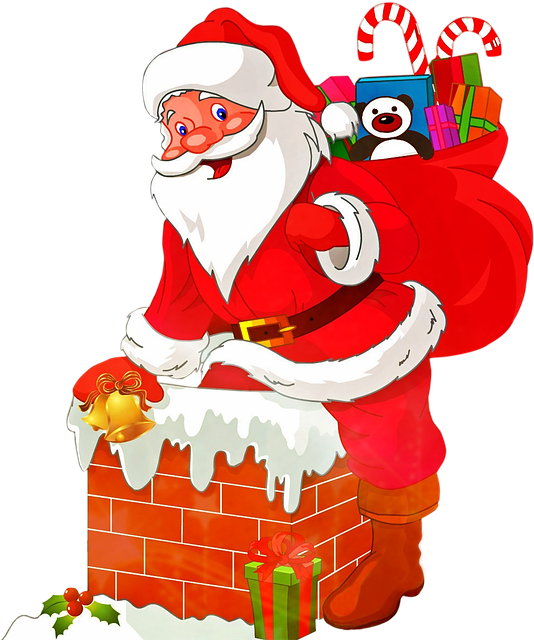 